„S pohádkou do života“ 11. 5. 2017 představení pro seniory :-)15. 5. - 19. 5. 2017 v MŠ proběhne „Festival pohádek.Čeká nás spousta představení a pohádek pro rodiče, čtení a úžasných zážitků.Očekávané pohádky: 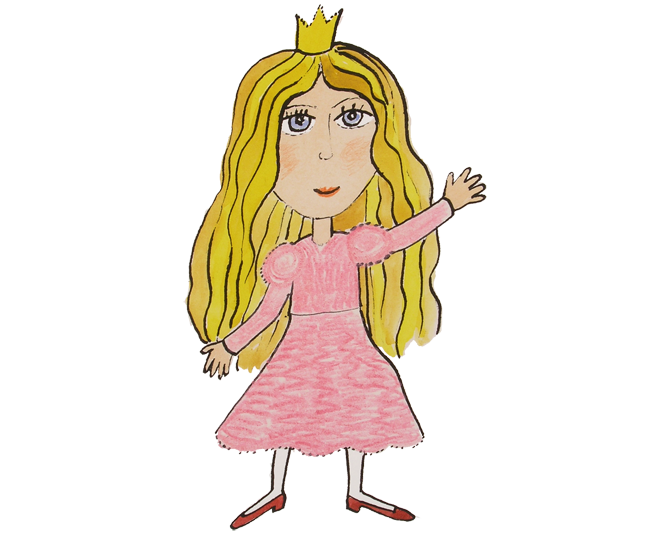 O 12-TI MĚSÍČKÁCHBUDKAO ŠÍPKOVÉ RŮŽENCEO RŮŽENCE TROCHU JINAKO ČERVENÉ KARKULCEO PERNÍKOVÉ CHALOUPCEJARNÍ POHÁDKAPRINCEZNIČKA NA BÁLEO VELIKÉ ŘEPĚ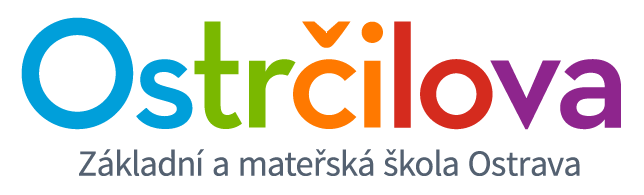 